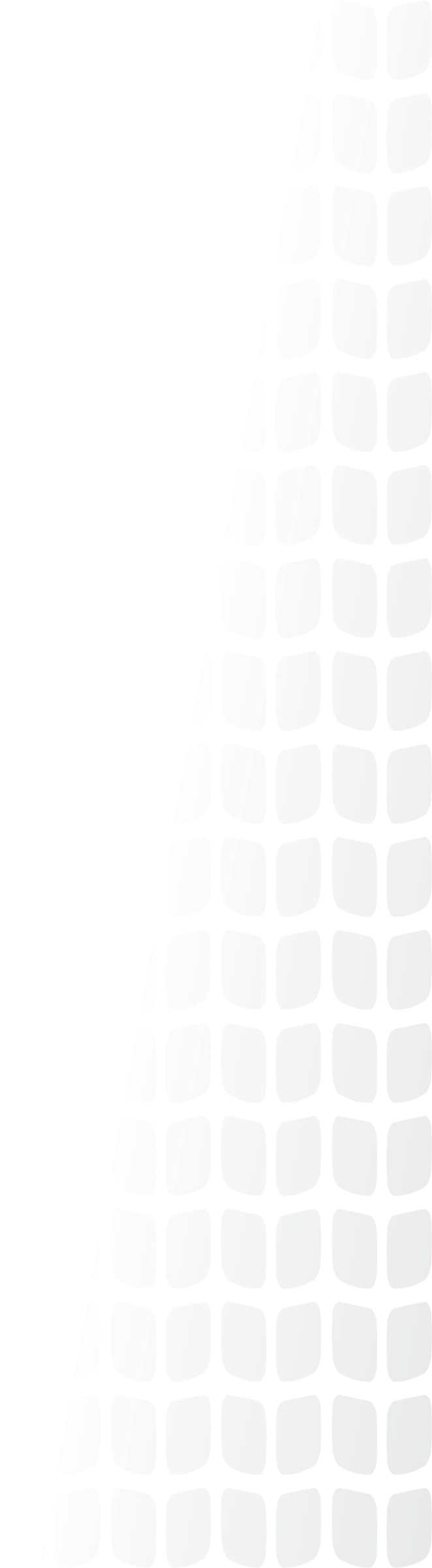 SUBMISSION by ECOMTO THE UN SPECIAL RAPPORTEUR ON THE RIGHT TO ADEQUATE HOUSING:A place to live in dignity for all: Make housing affordable.Presentation of the report of the Special Rapporteur to the 78th session of theGeneral Assembly: October 2023Name of submitting entity, organization or individual: Eurasian Coalition on Health, Rights, Gender and Sexual Diversity (ECOM)The following organization provides information in this report: Eurasian Coalition on Health, Rights, Gender and Sexual Diversity (ECOM), an international non-governmental organization based in Tallinn, Estonia. We are a membership organization open to non-profit organizations and activists working in the areas of HIV prevention, treatment, care, and support for men who have sex with men and transgender people in Eastern Europe and Central Asia (EECA) region. The network currently has 76 members from 19 countries, stretching from Estonia to Tajikistan.INTRODUCTION This submission is based on ECOM’s activities on providing protection to LGBT people in EECA region through legal and policy advocacy, both internationally and in domestic jurisdictions. It does not provide an exhaustive account of the challenges and impediments observed in ECOM’s work to date; rather, it focuses on issues which have arisen in our recent work.This submission responds to questions set out in the UN Special Rapporteur’s questionnaire, and is structured as follows: Legal framework on housing affordability for LGBT people in the EECA region. Data and trends on housing affordability for LGBT people in the EECA region.Causes and Consequences of housing unaffordability for LGBT people in the EECA region.LEGAL FRAMEWORK for LGBT PEOPLE in the EECA REGIONThe right to adequate housing is a fundamental human right that has been recognized by numerous international and national laws. However, despite the legal recognition of this right, the practical implementation of these laws is often inadequate, particularly in the case of vulnerable groups such as LGBT people. International laws such as the Universal Declaration of Human Rights and the International Covenant on Economic, Social and Cultural Rights establish that everyone has the right to a standard of living adequate for their health and well-being, including housing. These laws establish that housing should be accessible, affordable, habitable, culturally appropriate, and located in a safe and secure environment.The constitutions of the countries in the EECA vary in terms of their provisions related to housing rights. While many constitutions include provisions related to property rights and the right to a home, they may not explicitly address the specific housing rights of marginalized or vulnerable groups, such as LGBT individuals.Some constitutions in the region explicitly guarantee the right to housing, including the constitutions of Ukraine, Kazakhstan, Moldova and Kyrgyzstan. For example, the Constitution of Ukraine states that “Everyone has the right to housing. The State creates conditions that enable every citizen to build, purchase as property, or to rent housing.  Citizens in need of social protection are provided with housing by the State and bodies of local self-government, free of charge or at a price affordable for them, in accordance with the law. No one shall be forcibly deprived of housing other than based on the law pursuant to a court decision” (Article 47). “Everyone has the right to a standard of living sufficient for himself or herself and his or her family that includes adequate nutrition, clothing and housing” (Article 48). The Constitution of Kyrgyzstan includes the provision that “everyone has the right to a dwelling and to its protection” (Article 30). As well as Government ensure social protection for people of need of housing and must provided place to live (Article 45).However, even in countries where the constitution guarantees the right to housing, this right not fully realized in practice. Discrimination and prejudice create barriers to accessing safe and affordable housing, and there are limited legal protections for these individuals. Some countries within the region such as Ukraine, Moldova, and Georgia, adopted anti-discrimination laws. While sexual orientation and gender identity (SOGI) are not included in the prohibited discrimination list, Moldova's labor relations article bars discrimination based on sexual orientation. In contrast, Georgia's list explicitly includes SOGI as prohibited grounds for discrimination. Despite that LGBT people are often excluded from the housing market due to discriminatory attitudes and practices. Landlords refuse to rent to LGBT people or charge them higher rent, while real estate agents may steer them away from certain neighborhoods or housing complexes. In some cases, LGBT people may face harassment or violence from neighbors or landlords due to their sexual orientation or gender identity. DATA AND TRENDS ON HOUSING AFFORDABILITY in the EECA REGIONNational statistical offices in certain EECA countries collect data on housing costs and income, which can be utilized to estimate housing affordability for LGBT individuals. For instance, the Kyrgyz Republic State Statistics Service regularly collects data on housing costs, including rents and mortgage payments, as well as data on household income. Similarly, the  State Statistics Service of Ukraine collects data on housing costs, housing quality, and housing conditions. Besides, non-governmental organizations and housing agencies may also collect data on housing affordability. Additionally, in some cities, local governments collect and publish data on housing affordability, particularly in areas where housing costs are notably high. It should be noted that COVID-19, global inflation, and the war in Ukraine have significantly increased the cost of renting apartments, which undoubtedly limits the ability of the LGBT community to provide themselves with an adequate standard of living.Unfortunately, housing affordability for the LGBT community is not consistently measured and tracked across the entire EECA region. The lack of consistent and comprehensive data on housing affordability for the LGBT community makes it difficult to fully understand and address the challenges that this group faces in accessing safe and affordable housing in the EECA region. 10. However, eviction of LGBT people in connection with SOGI in the EECA region is a serious issue that is often related to domestic violence. In many cases, the abuser is a family member or partner who uses the victim’s sexual orientation or gender identity as a means of control. Victims of domestic violence who are LGBT may face additional challenges when seeking legal recourse or support. They may fear reporting the abuse due to stigma or fear of retaliation and may not have access to LGBT-friendly services. This can leave them with few options to prevent eviction or find alternative housing.Case No.1 - ArmeniaR.M. is a gay man who was discovered by his family by chance. After learning about his sexual orientation, R.M. was regularly subjected to physical violence by family members, particularly his father and older brother. He was physically beaten, as well as subjected to psychological abuse such as humiliation, bullying, and verbal abuse. Additionally, he was prevented from leaving the house, communicating with friends, or using the phone or computer - he was effectively kept under lock and key. These incidents began in December 2021 and lasted until mid-January 2022. R.M. sought legal assistance from the NGO "New Generation" only after managing to escape from his home.  CAUSES AND CONSEQUENCES OF HOUSING UNAFFORDABILITY  in the EECA REGION11. Access to housing is a basic human right, yet discrimination and marginalization prevent many LGBT people, especially trans people, from purchasing or renting housing in the EECA region.COVID-19 pandemic has exacerbated these challenges. For example, many LGBT people work in informal or low-paid jobs and lack access to social safety nets, making it difficult to afford adequate housing. This led to precarious living situations, including homelessness or living in unsafe conditions.13. Access to housing is a crucial issue for those who engage in sex work in the EECA region, where sex work remains a stigmatized and criminalized profession. The criminalization of sex work in several countries in the region has resulted in police raids, fines, and various forms of discrimination and harassment against sex workers, including eviction from apartments where they work. This not only makes it difficult for sex workers to earn a living but also puts them at risk of being left without a place to live. The lack of legal protections for sex workers exacerbates this problem, leaving them vulnerable to discrimination, violence, and exploitation.The criminalization of sex work and associated discrimination against sex workers in the EECA region perpetuate the cycle of marginalization and vulnerability that many in the sex worker community face. This further limits their opportunities to secure safe and affordable housing and access basic human rights, including healthcare and education. Addressing these issues requires a comprehensive approach that includes the decriminalization of sex work, the recognition of the rights of sex workers, and the provision of legal and social protections for those who engage in sex work. Only then can we ensure that sex workers are able to access their fundamental human rights, including the right to housing.15. Trans individuals who engage in sex work face numerous challenges in some EECA countries, including the criminalization and stigmatization of sex work. They often lack legal protections and are vulnerable to police raids, fines, harassment, and eviction from their workplaces. This not only makes it difficult for them to earn a living but also puts them at risk of violence and exploitation. Moreover, the stigma attached to sex work and the exclusion from mainstream employment opportunities lead to limited access to social protection and healthcare services, including HIV prevention and treatment, increasing the risk of discrimination and poor health outcomes. The marginalization and vulnerability of trans sex workers in these countries are perpetuated by the criminalization of sex work and the associated discrimination against them, resulting in a cycle of inequality and oppression.Case No.2 - ArmeniaThe victim was a trans woman sex worker. On the night of June 14, 2022, she was at home with a client. After sexual intercourse, the client, who was drunk, hit her on various parts of her body as he was leaving. He struck her once in the face, breaking her nose, and continued to hit her on the head, causing injuries. The client then fled the scene.Case No.3 - TajikistanOn behalf of the victim: My name is David, I am a transgender woman and a sex worker. One day I had a client who turned out to be an off-duty law enforcement officer. We met online, and for our appointment, I was waiting in my feminine appearance in an apartment as we agreed. He took me with his colleagues to a police station where they held me for 5 days. They mistreated me, were very abusive, and sexually harassed me. They did not return my female clothing and phone when they temporarily released me, so I left Dushanbe. I am from Khujand, and now I am in Khujand, afraid that they have initiated a criminal case against me.16. The war in Ukraine and the mobilization in Russia also affected the region and accessibility to housing of queer people. Many Ukrainian LGBT people had to move to other cities or countries and faced barriers to find adequate housing, specially trans* people, whose gender marker did not match to appearance due to transphobia. Due to the large influx of Russians in Georgia, Kazakhstan, Kyrgyzstan - housing prices have risen sharply. In Kyrgyzstan, cases have been recorded when trans woman sex workers were expelled from rented apartments, because it was more profitable to rent housing to visiting Russians.     17. In the EECA region, the lack of legal gender recognition is a major issue for transgender individuals who are seeking to obtain housing. Trans people often face discrimination and marginalization due to the lack of legal recognition of their gender identity. In some countries in the region, it is not possible for transgender individuals to change the gender marker on their identification documents or to legally change their name to reflect their gender identity. This create significant barriers for them when trying to rent or purchase housing, as landlords and real estate agents may not accept identification documents that do not match the gender identity of the individual.Case No.4 - ArmeniaM is a transgender person. A year ago, he underwent surgery and already in early 2022 took steps to change the gender marker in his documents. In early January, M. applied to the civil registration authority of the Ministry of Justice of the Republic of Armenia to obtain the appropriate permit, a month has already passed, but there is no response, and the deadline under the law of the Republic of Armenia is fifteen days. Officials constantly delay and do not provide a permit document, which creates an obstacle to the realization of the right to work and others.18. In many EECA countries, the HIV status of LGBT people remains a significant barrier to accessing employment opportunities, which in turn can lead to financial instability and difficulties in obtaining housing. For example, in Ukraine, LGBT individuals are often denied employment opportunities due to their HIV status, as well as facing discrimination in the workplace. This can lead to a lack of income and, subsequently, the inability to afford safe and stable housing. Moreover, the ongoing war has forced many to relocate or lose their homes, which has undoubtedly become a burden for them in every sense. In Armenia, stigma and discrimination against people living with HIV remain prevalent, with LGBT individuals facing even greater levels of discrimination due to their sexual orientation and gender identity. This can make it extremely difficult for them to secure employment and access housing, further exacerbating their vulnerability to discrimination and marginalization. In Tajikistan, HIV-related discrimination against LGBT individuals persists in the workplace, with many being denied employment opportunities due to their HIV status or sexual orientation. This can lead to financial insecurity and difficulties in finding affordable housing, perpetuating the cycle of marginalization and discrimination against this vulnerable population. Case No.5 - TajikistanThe victim V was forced to return from labor migration because during his medical examination for obtaining a patent, he was found to be HIV-positive and deported back to Tajikistan. Upon returning to his native village, he had to take HIV medication, which required him to undergo testing at the AIDS Center in the city of Bokhtar (formerly Kurgan-Tube). After he took the tests, he had a conversation with the doctors and returned to his village. Later that day, his elder brother, who lived separately, came to his house and without explanation began to beat V, calling him the most vulgar names (such as scum, fa**ot, bastard, etc. in Tajik language). It turned out that his brother somehow learned about his HIV status, possibly from someone at the AIDS Center or from those migrant workers with whom V. lived in Volgograd before his status was revealed. Additionally, someone informed his brother about V's strange behavior, alleging that he disappeared at night, behaved unmanly, and was "mannish", leading his brother to conclude that he was gay. After the assault by his brother, and because his family did not protect him from the attacks, moreover, they kept away from him, indicating that he was a danger to the family, V decided to leave and stay with his friends in the city of Dushanbe, and is currently searching for a job.19. The right to adequate housing for LGBT people in the EECA region is a critical concern. Discrimination, harassment, and violence against LGBT individuals are widespread, leading to difficulty in securing suitable housing. Landlords and neighbors may refuse to rent to LGBT people or subject them to discrimination or eviction. Poverty and other external factors such as the COVID 19 pandemic, inflation, war and regional conflicts make it harder to find affordable and safe housing options. Consequently, many LGBT people are forced to live in inadequate or unsafe housing conditions or become homeless.20. Governments must prioritize the protection and advancement of the housing rights of LGBT people. This includes measures to address discrimination and ensure affordable housing options for all. Unfortunately, governments in the EECA region have not done enough to eliminate discrimination and ensure social protection for the community in terms of housing. The lack of safe spaces or shelters for LGBT people in the region, combined with the government's failure to address these issues, exacerbates their vulnerability. There is a clear need for concerted action to ensure the right to adequate housing for all, regardless of sexual orientation or gender identity.